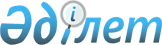 О присвоении наименований и переименовании некоторых организаций образования и культуры города Нур-СултанаПостановление Правительства Республики Казахстан от 23 сентября 2021 года № 669.
      В соответствии с подпунктом 4-1) статьи 10 Закона Республики Казахстан от 8 декабря 1993 года "Об административно-территориальном устройстве Республики Казахстан", постановлением Правительства Республики Казахстан от 5 марта 1996 года № 281 "Об утверждении Правил присвоения наименования аэропортам, портам, железнодорожным вокзалам, железнодорожным станциям, станциям метрополитена, автовокзалам, автостанциям, физико-географическим и другим объектам государственной собственности на территории Республики Казахстан, а также переименования, уточнения и изменения транскрипции их наименований и присвоения собственных имен лиц государственным юридическим лицам, юридическим лицам с участием государства" Правительство Республики Казахстан ПОСТАНОВЛЯЕТ:
      1. Присвоить имена следующим организациям образования и культуры города Нур-Султана:
      1) коммунальному государственному учреждению "Школа-лицей № 35" акимата города Нур-Султана имя Назира Торекулова; 
      2) коммунальному государственному учреждению "Школа-гимназия № 51" акимата города Нур-Султана имя Мустафы Шокая;
      3) коммунальному государственному учреждению "Школа-лицей № 53" акимата города Нур-Султана имя Бауыржана Момышулы;
      4) государственному коммунальному предприятию на праве хозяйственного ведения "Школа-лицей № 54" акимата города Нур-Султана имя Акселеу Сейдимбека;
      5) коммунальному государственному учреждению "Средняя школа № 61" акимата города Нур-Султана имя Каныша Сатпаева;
      6) государственному коммунальному предприятию на праве хозяйственного ведения "Гимназия № 67" акимата города Нур-Султана имя Ильяса Есенберлина;
      7) государственному коммунальному предприятию на праве хозяйственного ведения "Школа-гимназия № 74" акимата города Нур-Султана имя Мукагали Макатаева; 
      8) коммунальному государственному учреждению "Школа-гимназия № 78" акимата города Нур-Султана имя Смагула Садуакасулы; 
      9) коммунальному государственному учреждению "Школа-гимназия № 86" акимата города Нур-Султана имя Мухтара Ауэзова;
      10) коммунальному государственному учреждению "Гимназия № 90" акимата города Нур-Султана имя Кайыма Мухамедханова;
      11) государственному коммунальному казенному предприятию "Государственная академическая филармония" акимата города Нур-Султана имя Еркегали Рахмадиева.
      2. Переименовать государственное коммунальное казенное предприятие "Nomad City Hall" (Номад Сити Холл) акимата города Нур-Султана в государственное коммунальное казенное предприятие "Государственный театр драмы и комедии имени Азербайжана Мамбетова" акимата города Нур-Султана.
      3. Настоящее постановление вводится в действие со дня его подписания и подлежит официальному опубликованию.
					© 2012. РГП на ПХВ «Институт законодательства и правовой информации Республики Казахстан» Министерства юстиции Республики Казахстан
				
      Премьер-МинистрРеспублики Казахстан

А. Мамин
